Réseaux sociaux partenaires : posts et bannières 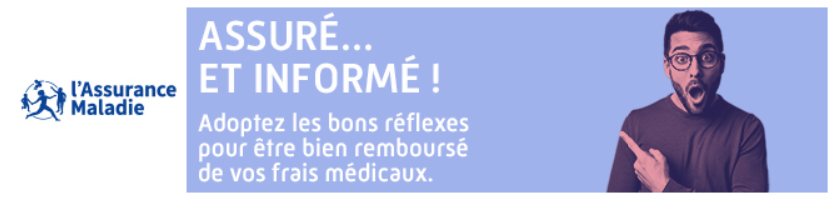 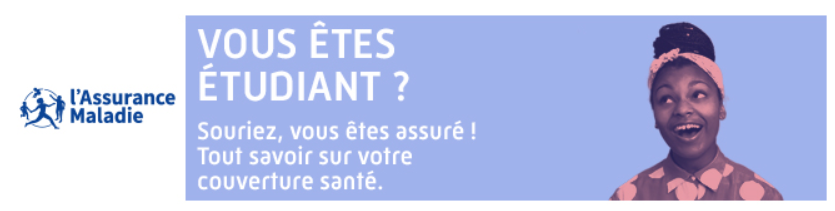 Caisse d’assurance maladie de la Charente-Maritime (juillet 2022)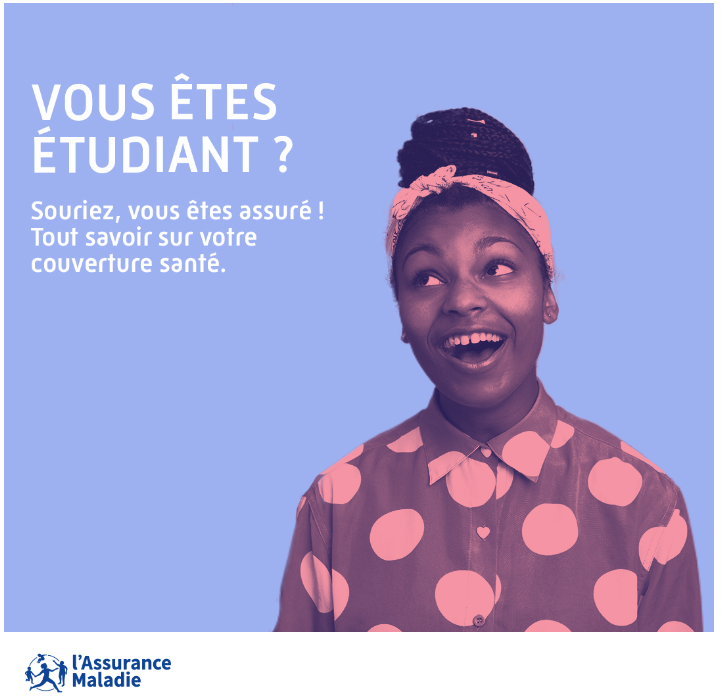 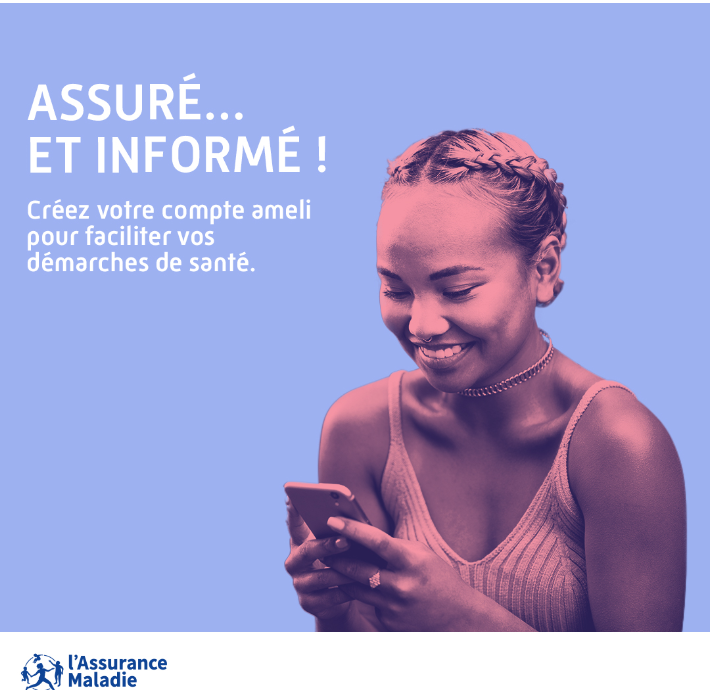 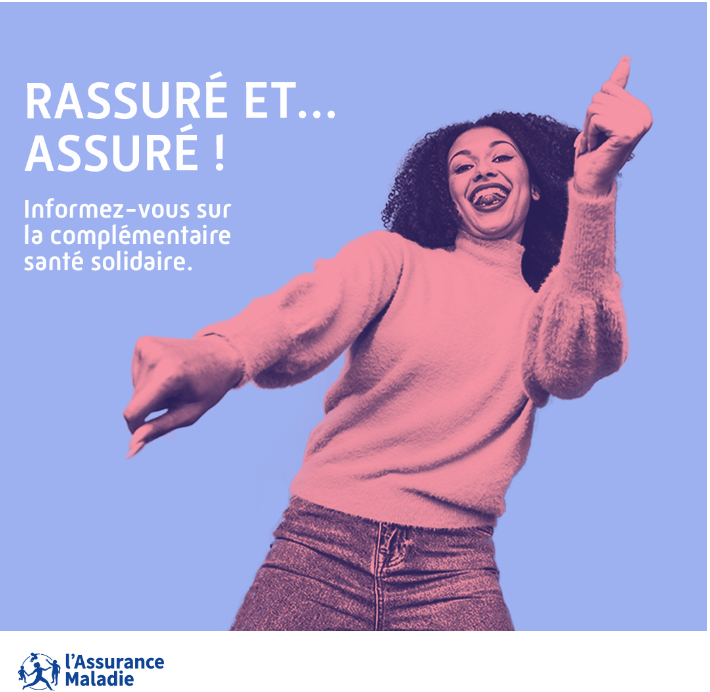 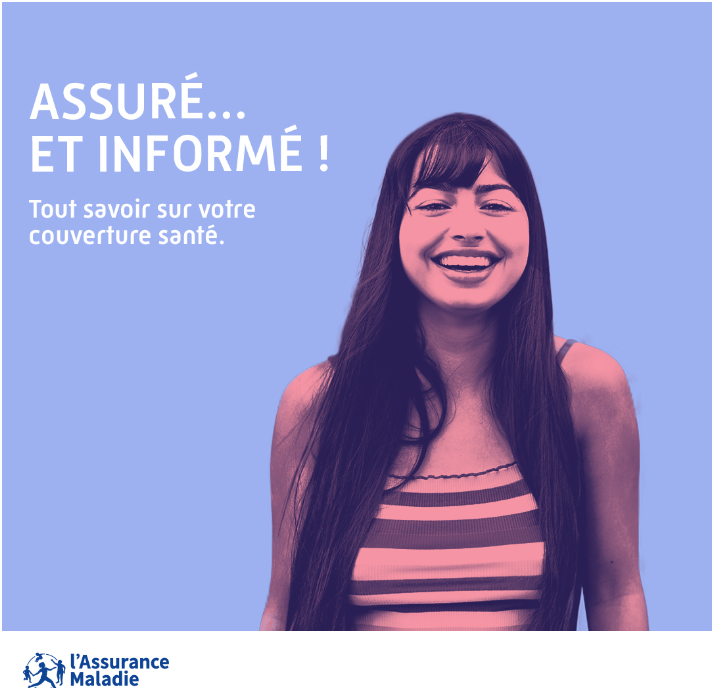 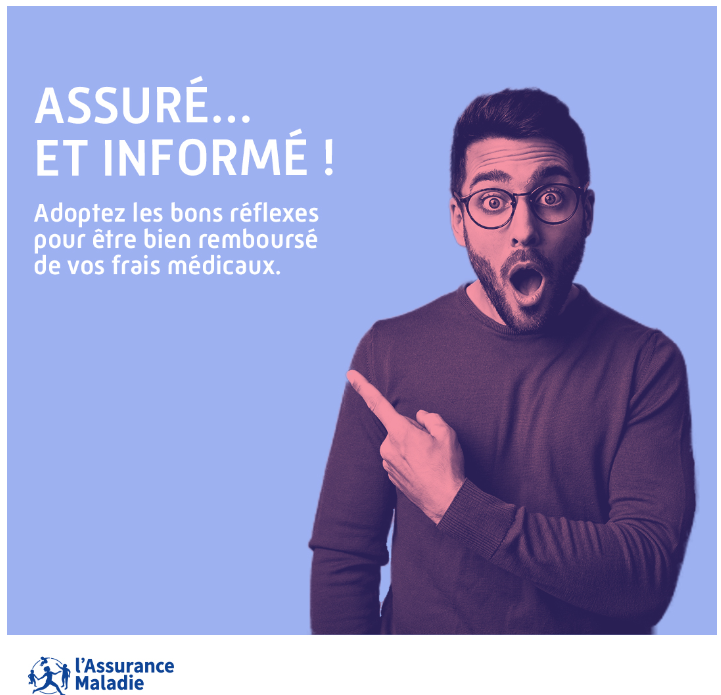 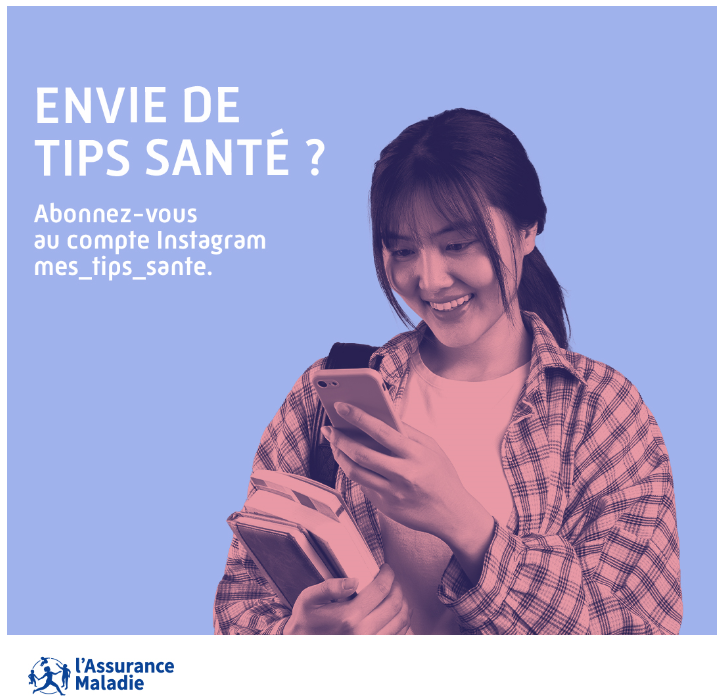 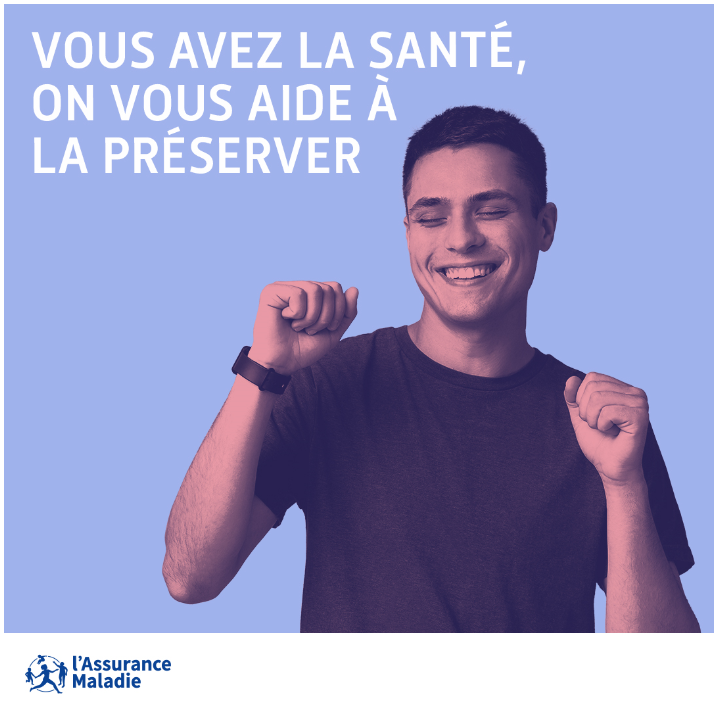 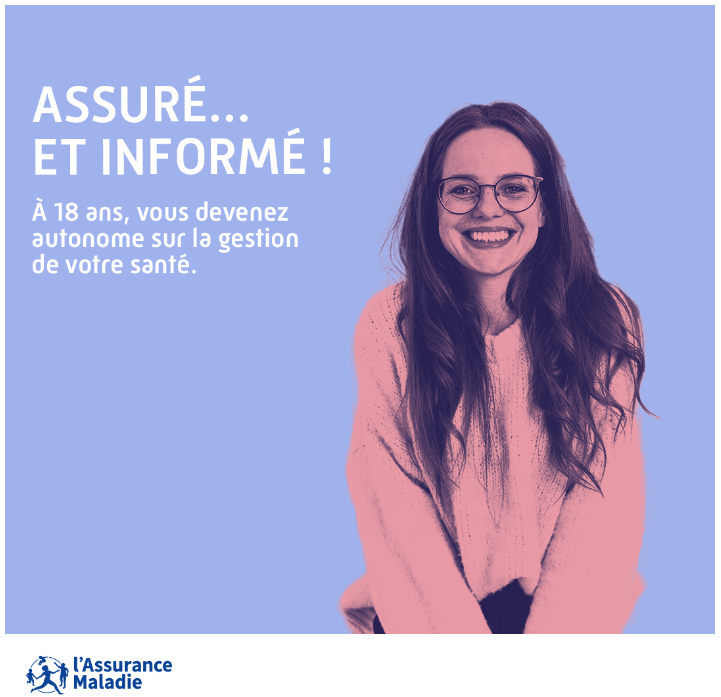 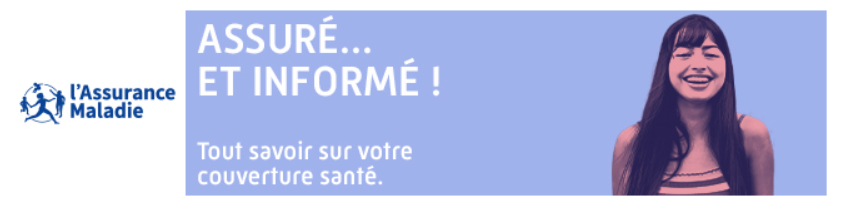 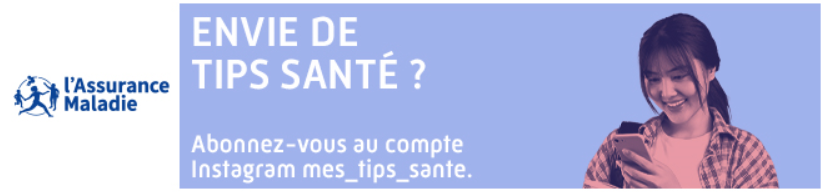 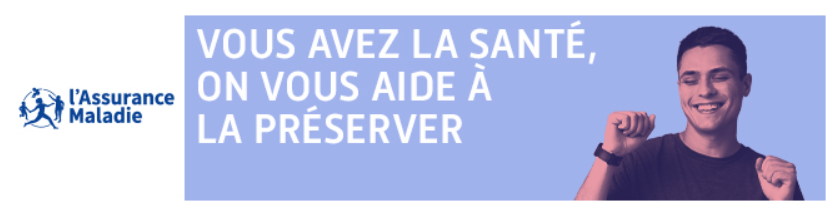 